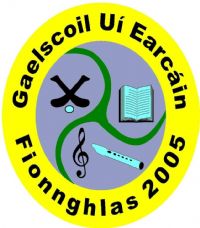 Leagan Amach an Pholasaí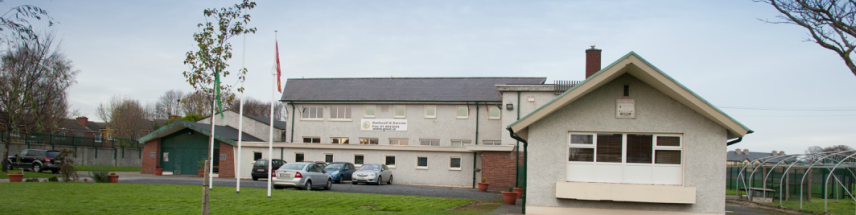 Cuirfear an polasaí seo le chéile faoi na cinnteidil seo a leanas:1.0	Réamhrá 2.0	Spiorad sainiúil agus cuspóirí ginearálta na scoile3.0	Ráiteas maidir le hIontráil4.0	Na catagóirí de Riachtanais Speisialta Oideachais a ndéantar freastal orthu sa scoil /             sa rang speisialta 5.0	 Daltaí a Ligeann Isteach6.0	Ró-éileamh 7.0       An méid nach mbreithneofar ná nach gcuirfear san áireamh8.0	Cinntí ar Iarratais 9.0	Cinntí a chur in iúl d’iarratasóirí 10.0	Glacadh le tairiscint áite ag iarratasóir 11.0	Cúinsí nach féidir tairiscintí a dhéanamh ina leith nó a tharraingt siar12.0	Sonraí a roinnt le scoileanna eile 13.0	Liosta feithimh i gcás ró-éilimh 14.0	Iarratais dhéamacha 15.0	Nósanna imeachta maidir le daltaí a ligeann isteach i mblianta eile agus le linn               na scoilbhliana  16.0	Dearbhú maidir le gan táillí a ghearradh 17.0	Socruithe maidir le daltaí nach bhfreastalaíonn ar theagasc reiligiúnach18.0	An ceart chun athbreitnithe / achomhairc Réamhrá:Comhlíonann an Polasaí Iontrála seo ceanglais an Achta Oideachais 1998, an Achta Oideachais (Iontráil i Scoileanna) 2018 agus an Achta um Stádas Comhionann 2000.  Agus an polasaí seo á dhréachtú, chuaigh bord bainistíochta na scoile i gcomhairle le foireann na scoile, le pátrún na scoile agus le tuismitheoirí leanaí atá ag freastal ar an scoil. D'fhaomh an pátrún scoile an polasaí ar an 31 Eanáir 2023.  Tá sé foilsithe ar shuíomh gréasáin na scoile agus cuirfear ar fáil i gcóip chrua é ar iarratas d'aon duine a iarrann é.Tá na dátaí agus na hamlínte ábhartha do pholasaí iontrála Gaelscoil Uí Earcáin leagtha amach san fhógra maidir le hiontráil bhliantúil na scoile a fhoilsítear go bliantúil ar shuíomh gréasáin na scoile seachtain amháin ar a laghad roimh thús an phróisis iontrála don scoilbhliain lena mbaineann.Ní mór an polasaí seo a léamh i gcomhar leis an bhfógra maidir le hIontráil Bhliantúil na scoile don scoilbhliain lena mbaineann.Foilsítear an fhoirm iarratais i gcomhair iontrála ar shuíomh gréasáin na scoile agus cuirfear cóip chrua di ar fáil d’aon duine a iarrann sin.Beidh tús áite ag an leagan Gaeilge den pholasaí seo i gcás neamhréitigh.  Spiorad sainiúil agus cuspóirí ginearálta na scoile:Is bunscoil lán-Ghaeilge de chuid An Foras Pátrúnachta í Gaelscoil Uí Earcáin. Is scoil chomhoideachasúil í a bhí bunaithe i 2005 agus tá éiteas chaitliceach aici. Is príomhchuspóir na scoile í an Ghaeilge a chothú. Cuirimid fáilte roimh pháistí beag beann ar a gcúlra, creidimh nó riachtanais speisialta. Ráiteas MisinIs bunscoil Chaitliceach chomhoideachasúil í Gaelscoil Uí Earcáin atá tiomanta chun timpeallacht dheachiartha chomhbhách shona shocair a chruthú dár ndaltaí, timpeallacht ina n-aithnítear riachtanais intleachta, spioradálta, coirp, mhorálta agus chultúrtha na ndaltaí agus ina bhfreastalaítear ar na riachtanaisí sin. Cé gur scoil éitis Chaitlicigh í Gaelscoil Uí Earcáin, tugtar aitheantas cóir inti do gach aon chreidimh eile.Tá Gaelscoil Uí Earcáin tiomanta d’fhorbairt phroifisiúnta agus phearsanta a cuid foirne bíodh sin i gcás an foireann aonar nó i gcás na foirne mar aonad, agus sin a dhéanamh le cabhair clár forbartha foirne.Spreagfaidh Gaelscoil Uí Earcáin páirtíocht na dtuismitheoirí trí theagmhálacha scoile/baile agus trína mbaint le Cairde Uí Earcáin - Coiste na dTuismitheoirí. Déanfaidh Gaelscoil Uí Earcáin iarracht ar chur le féinmheas gach aon duine a bhaineann le pobal na scoile, ar an mheas ar dhaoine eile agus ar shealúchas daoine eile a neartú sna daltaí agus meán freagrachta a spreagadh iontu.Tá Gaelscoil Uí Earcáin tiomanta do chothromas inscne a chur chun cinn i measc na múinteoirí agus na ndaltaí.Is í an Ghaeilge meán teagaisc, cumarsáide agus gnóthaí Ghaelscoil Uí Earcáin agus tá an scoil diongbháilte i mbun úsáid na Gaeilge a spreagadh mar gnáth-theanga i measc a ndaltaí agus a dtuismitheoirí ina saol lasmuigh de gnóthaí na scoile.Is é mana na Gaelscoile ná “Ar scáth a chéile, a mhairimid”Ráiteas maidir le hIontráil: Ní dhéanfaidh Gaelscoil Uí Earcáin idirdhealú maidir le dalta a ligean isteach sa scoil ar bhonn aon cheann díobh seo a leanas:inscne an dalta nó an iarratasóra i leith an dalta lena mbaineann, stádas sibhialta an dalta nó an iarratasóra i leith an dalta lena mbaineann,stádas teaghlaigh an dalta nó an iarratasóra i leith an dalta lena mbaineann,gnéaschlaonadh an dalta nó an iarratasóra i leith an dalta lena mbaineann,reiligiún an dalta nó an iarratasóra i leith an dalta lena mbaineann,foras mhíchumais an dalta nó an iarratasóra i leith an dalta lena mbaineann,cine an dalta nó an iarratasóra i leith an dalta lena mbaineann,dalta nó iarratasóir ó phobal an lucht siúil i leith an dalta lena mbaineann, nóriachtanais speisialta oideachais a bheith ag an dalta nó ag an iarratasóir i leith an dalta lena mbaineann.De réir Alt 61 (3) den Acht Oideachas 1998, forléireofar ‘foras stádais shibhialta', 'foras míchumais', 'leithcheal', 'foras stádas teaghlaigh', 'foras inscne', 'foras cine', 'foras reiligiúin', 'foras gnéaschlaonta' agus 'foras pobail Taistil' de réir alt 3 den Acht um Stádas Comhionann 2000.Comhoibreoidh Gaelscoil Uí Earcáin leis an CNOS i gcomhlíonadh feidhmeanna na Comhairle faoin Acht um Oideachas do Dhaoine a bhfuil Riachtanais Speisialta Oideachais Acu 2004 maidir le soláthar oideachais do leanaí a bhfuil riachtanais speisialta oideachais acu, lena n-áirítear soláthar agus feidhmiú rang nó ranganna speisialta nuair a iarrann an Chomhairle a leithéid. Comhlíonfaidh Gaelscoil Uí Earcáin le haon ordúchán a sheirbheálfar ar an mbord nó ar an bpátrún faoi alt 37A agus 67(4)(b).Na catagóirí de Riachtanais Speisialta Oideachais a ndéantar freastal orthu sa scoil/sa rang speisialta:Daltaí a Ligean Isteach:Ligfidh Gaelscoil Uí Earcáin gach dalta isteach atá ag lorg iontrála ach amháin sna cásanna a leanas –i gcás ina bhfuil ró-éileamh ar an scoil (féach alt 6 thíos le haghaidh tuilleadh sonraí)i gcás go dteipeann ar thuismitheoir dalta, nuair a éilíonn an príomhoide é de réir alt 23(4) den Acht Oideachais (Leas) 2000, a dhearbhú i scríbhinn go bhfuil cód iompair na scoile inghlactha dó/di agus go ndéanfaidh sé/sí gach iarracht réasúnach lena chinntiú go gcomhlíonfaidh an dalta an cód sin.Ró-éileamh:Riachtanas Iontrála :  Ní mór do pháiste breithlá 4 bliana d’aois a bheith acu ar an 1 Bealtaine den bhliain a bheadh sé i gceist acu tosú ar scoil. Cuirfidh aon iarratas do pháiste a mbeidh breithlá 4 bliana d’aois acu idir an 1 Bealtaine agus an chéad lá scoile ar an bpríomhliosta feithimh i gcás ró-éilimh & d’fhéadfaí áit a thairiscint dá mbeadh áit scoile ar fáil tar éis do na critéir a bheith curtha i bhfeidhm. Sa chás go bhfuil ró-éileamh ar an scoil, déanfaidh an scoil na critéir roghnaithe a leanas a chur i bhfeidhm san ord ina bhfuil siad thíos maidir leis na hiarratais a fhaightear laistigh den amlíne chun iarratais a fháil mar atá leagtha amach i bhfógra iontrála na scoile agus na hiarratais ar chead isteach á gcinneadh aici. Sa chás go bhfuil beirt daltaí nó níos mó ar chomhchéim le haghaidh áite nó áiteanna in aon cheann de na catagóirí critéir roghnúcháin thuas (agus líon na n-iarratasóirí níos mó ná líon na n-áiteanna atá fágtha), beidh feidhm ag na socruithe a leanas:An méid nach mbreithneofar ná nach gcuirfear san áireamh:De réir alt 62(7)(e) den Acht Oideachais 1998, ní dhéanfaidh an scoil aon cheann díobh seo a leanas a bhreithniú ná a chur san áireamh agus iarratais ar chead isteach á gcinneadh nó nuair a bhíonn dalta á c(h)ur ar liosta feithimh le haghaidh iontrála sa scoil.Cinntí ar iarratais:Beidh na cinntí go léir maidir le hiarratais ar iontráil chuig Gaelscoil Uí Earcáin bunaithe ar na nithe a leanas:Polasaí iontrála na scoile Fógra iontrála bhliantúil na scoile (nuair is cuí);An fhaisnéis a chur an t-iarratasóir ar fáil i bhfoirm iarratais oifigiúil na scoile a fuarthas le linn an tréimhse atá sonraithe inár bhfógra iontrála bliantúil chun iarratais a fháil;     (Féach alt 14 thíos maidir le hiarratais a fuarthas lasmuigh den tréimhse iontrála agus alt 15 thíos maidir le hiarratais ar áiteanna i mblianta seachas an grúpa ligthe isteach.)Ní úsáidfear critéir roghnúcháin nach n-áirítear inár bpolasaí iontrála scoile chun cinneadh a dhéanamh maidir le hiarratas ar áit inár scoil.Cinntí a chur in iúl d'iarratasóirí:Cuirfear iarratasóirí ar an eolas i scríbhinn maidir le cinneadh na scoile, laistigh den amlíne atá leagtha amach sa bhfógra bliantúil iontrála.Mura dtairgtear áit do dhalta inár scoil, cuirfear na cúiseanna nár tairgeadh áit dó/ di ar fáil i scríbhinn don iarratasóir, lena n-áirítear, nuair is infheidhme, sonraí maidir le rangú an dalta i gcoinne na gcritéar roghnúcháin agus na sonraí faoi áit an dalta ar an liosta feithimh don scoilbhliain lena mbaineann.Cuirfear iarratasóirí ar an eolas faoin gceart chun athbhreithniú/ceart achomhairc a lorg maidir le cinneadh na scoile (féach alt 18 thíos le haghaidh tuilleadh sonraí). Glacadh le tairiscint áite ag iarratasóir:Agus tairiscint iontrála á glacadh agat ó Ghaelscoil Uí Earcáin, ní mór duit an méid a leanas a léiriú:(i) cé acu an bhfuil nó nach bhfuil glactha agat le tairiscint iontrála ar scoil nó ar scoileanna eile. Má ghlac tú le tairiscint den sórt sin, ní mór duit sonraí na tairisceana nó na dtairiscintí lena mbaineann a chur ar fáil freisin.(ii) cé acu an bhfuil iarratas déanta agat ar thairiscint iontrála ó scoil nó ó scoileanna eile nó cé acu an bhfuil tú ag feitheamh lena dheimhniú, agus má tá, ní mór duit sonraí na scoile nó na scoileanna eile lena mbaineann a sholáthar.Cúinsí nach féidir tairiscintí a dhéanamh ina leith nó a tharraingt siar:Ní féidir le Gaelscoil Uí Earcáin tairiscint iontrála a dhéanamh ná a tharraingt siar ach sna cásanna a leanas —má dhéantar amach go bhfuil an fhaisnéis atá san iarratas bréagach nó míthreorach.   má theipeann ar iarratasóir glacadh le tairiscint iontrála ar nó roimh an dáta atá         leagtha amach i bhfógra iontrála bhliantúil na scoile.   má theipeann ar thuismitheoir dalta, nuair a éilíonn an príomhoide é de réir alt 23(4)         den Acht Oideachais (Leas) 2000, a dhearbhú i scríbhinn go bhfuil cód iompair na scoile inghlactha dó/di agus go ndéanfaidh sé/sí gach iarracht réasúnach lena chinntiú go gcomhlíonfaidh an dalta an cód sin; nó   má theipeann ar iarratasóir riachtanais a chomhlíonadh chun 'glacadh le tairiscint' mar atá leagtha amach in alt 10 thuas.Sonraí a roinnt le scoileanna eile:Ba chóir d'iarratasóirí a bheith feasach go gceadaítear le hAlt 66(6) den Acht Oideachas (Iontráil Scoileanna), 2018 comhroinnt sonraí idir scoileanna d'fhonn iontráil éifeachtach daltaí a éascú. Tá ceadaithe de réir Alt 66 (6) do scoil liosta de na daltaí a sholáthar do phátrún nó do bhord bainistíochta eile:(i) go bhfuarthas iarratas ar ligean isteach sa scoil,(ii) go ndearnadh tairiscint ar áit sa scoil, nó(iii) gur glacadh le tairiscint ar áit scoile.Féadfaidh aon cheann nó gach ceann díobh seo a leanas a bheith ar an liosta:(i)   an dáta a fuair an scoil iarratas ar áit scoile;(ii)  an dáta a rinne an scoil tairiscint ar áit scoile;(iii) an dáta ar ghlac iarratasóir le tairiscint ar áit scoile;(iv) sonraí pearsanta dalta  - lena n-áirítear ainm, seoladh, dáta breithe agus uimhir seirbhíse   poiblí pearsanta (de réir bhrí alt 262 den Acht Comhdhlúthaithe Leasa Shóisialaigh 2005).Liosta feithimh i gcás ró-éilimh:I gcás go mbeidh níos mó iarratais ar an scoilbhliain lena mbaineann ná na háiteanna atá ar fáil, tiomsófar liosta feithimh de dhaltaí nár éirigh lena n-iarratas ar iontráil chuig Gaelscoil Uí Earcáin mar gheall ar ró-éileamh ar an scoil agus beidh siad bailí don scoilbhliain ina bhfuil cead isteach á lorg.Tá socrúchán ar liosta feithimh Gaelscoil Uí Earcáin san ord tosaíochta a shanntar d'iarratais na ndaltaí tar éis don scoil na critéir roghnúcháin a chur i bhfeidhm de réir an pholasaí iontrála seo.Déanfar tairiscintí maidir le haon áiteanna ina dhiaidh sin a bheidh ar fáil don scoilbhliain agus lena linn a bhfuil cead isteach á lorg ina leith maidir leis na daltaí sin ar an liosta feithimh, de réir an oird tosaíochta ar cuireadh na daltaí ar an liosta.Déanfar an liosta forlíontach feithimh a chruthú má fhaightear iarratais tar éis an dáta deiridh a leagtar amach san Fhógra Iontrála Bliantúil. Cuirfear na hiarratais in ord de réir na gcritéar roghnúcháin sa pholasaí iontrála seo. Beidh an chéad liosta feithimh glanta sula ndéanfar áiteanna a thairiscint d’iarrthóirí ar an liosta forlíontach seo. Iarratais Dhéanacha:Déanfaidh áit a thairiscint má tá áit ar fáil sa scoil. Má tá ró-éileamh ar áiteanna sa scoil tar éis an bpríomhphróisis iontrála, líonfar aon áit scoile a thagann chun cinn ina dhiaidh sin ón liosta feithimh a cruthaítear as an bpróiseas sin. Má fhaightear iarratais tar éis an dáta deiridh mar atá leagtha amach san Fhógra Iontrála Bliantúil déanfar liosta forlíontach feithimh a chruthú. Beidh an príomhliosta feithimh glanta sula ndéanfar áiteanna a thairiscint d’iarrthóirí ar an liosta forlíontach seo. Nuair a thagann spás chun cinn sa scoil, déanfar na hiarratais ar an liosta forlíontach feithimh a mheas de réir na gcritéar roghnúcháin sa pholasaí iontrála seo ar an lá a dtagann an áit scoile sin chun cinn de réir an Achta um Iontrálacha Scoile 2018 agus de réir aon rialacháin a rinneadh faoin Acht sin.Nósanna imeachta maidir le daltaí a ligean isteach i mblianta eile agus le linn na scoilbhliana:Dearbhú maidir le gan táillí a ghearradh:Ní ghearrfaidh bord Ghaelscoil Uí Earcáin ná aon duine a ghníomhaíonn thar a cheann táillí ar íocaíocht nó ní lorgeoidh sé nó sí íocaíocht ná ranníocaíocht (cibé slí a dtuairiscítear) mar choinníoll de -iarratas ar dhalta a ligean isteach sa scoil, nóIontráil nó clárú leanúnach dalta sa scoil.Socruithe maidir le daltaí nach bhfreastalaíonn ar theagasc reiligiúnach:An ceart chun athbhreithnithe/achomhairc:Athbhreithniú ar chinntí an Bhord BainistíochtaFéadfaidh tuismitheoir mac léinn, nó i gcás mac léinn a bhfuil 18 mbliana d'aois slánaithe aige/aici féadfaidh sé/sí a iarraidh ar an mbord athbhreithniú a dhéanamh ar an gcinneadh áit sa scoil a dhiúltú. Ní mór iarratais den gcineál sin a dhéanamh de réir Alt 29C den Acht Oideachais 1998.    Tá an t-amlíne ina gcaithfear athbhreithniú den gcineál sin a iarraidh agus na ceanglais eile a bhaineann maidir le hathbhreithnithe den gcineál sin leagtha amach sna nósanna imeachta arna gcinneadh ag an Aire faoi alt 29B den Acht Oideachais 1998 atá foilsithe ar shuíomh gréasáin na Roinne Oideachais agus Scileanna.Déanfaidh an Bord athbhreithnithe den gcineál sin de réir na nósanna imeachta a rialaítear faoi Alt 29B i gcomhair le Alt 29C den Acht Oideachais 1998.Tabhair faoi deara:  Sa chás gur diúltaíodh áit d'iarratasóir mar gheall ar ró-éileamh ar áiteanna sa scoil, ní mór don iarratasóir iarraidh ar an mbord bainistíochta athbhreithniú ar an gcinneadh sin a dhéanamh roimh achomharc a dhéanamh faoi alt 29 den Acht Oideachais 1998.Sa chás gur diúltaíodh áit d'iarratasóir mar gheall ar chúis seachas ró-éileamh ar áiteanna sa scoil, féadfaidh an t-iarratasóir iarraidh ar an mbord bainistíochta athbhreithniú ar an gcinneadh sin a dhéanamh roimh achomharc a dhéanamh faoi alt 29 den Acht Oideachais 1998.   Ceart achomhaircFaoi Alt 29 den Acht Oideachais 1998, féadfaidh tuismitheoir mac léinn, nó i gcás mac léinn a bhfuil 18 mbliana d'aois slánaithe aige/aici, féadfaidh sé/sí achomharc a dhéanamh ar chinneadh na scoile seo áit sa scoil a dhiúltú.  Is féidir achomharc a dhéanamh faoi Alt 29 (1)(c)(i) den Acht Oideachais 1998 sa chás gur diúltaíodh áit d'iarratasóir mar gheall ar ró-éileamh ar áiteanna sa scoil.Is féidir achomharc a dhéanamh faoi Alt 29 (1)(c)(ii) den Acht Oideachais 1998 sa chás gur diúltaíodh áit d'iarratasóir mar gheall ar chúis seachas ró-éileamh ar áiteanna sa scoil.Sa chás gur diúltaíodh áit d'iarratasóir mar gheall ar ró-éileamh ar áiteanna sa scoil, ní mór don iarratasóir iarraidh ar an mbord bainistíochta athbhreithniú ar an gcinneadh sin a dhéanamh roimh achomharc a dhéanamh faoi alt 29 den Acht Oideachais 1998. (féach Athbhreithniú ar chinntí an Bhord Bainistíochta)Sa chás gur diúltaíodh áit d'iarratasóir mar gheall ar chás seachas ró-éileamh ar áiteanna sa scoil, féadfaidh an t-iarratasóir iarraidh ar an mbord bainistíochta athbhreithniú ar an gcinneadh sin a dhéanamh roimh achomharc a dhéanamh faoi alt 29 den Acht Oideachais 1998. (féach Athbhreithniú ar chinntí an Bhord Bainistíochta)Déanfar achomhairc faoi Alt 29 den Acht Oideachais 1998 a mheas agus a chinneadh ag coiste neamhspleách achomhairc arna cheapadh ag an Aire Oideachais agus Scileanna.    Tá an t-amlíne ina gcaithfear achomharc den chineál sin a iarraidh agus na ceanglais eile a bhaineann maidir le hachomhairc den chineál sin leagtha amach sna nósanna imeachta arna gcinneadh ag an Aire faoi alt 29B den Acht Oideachais 1998 atá foilsithe ar shuíomh gréasáin na Roinne Oideachais agus Scileanna.Is scoil í Gaelscoil Uí Earcáin a bhunaigh 2 rang, le ceadú an Aire Oideachais agus Scileanna, a chuireann oideachas ar fáil go heisiach do dhaltaí a bhfuil diagnóis de Neamhord de chuid Speictream an Uathachais (NSU) agus d’fhéadfadh sé go ndiúltófaí isteach sa rang do dhalta nach bhfuil an chatagóir riachtanas acu atá sonraitheBhunaigh Gaelscoil Uí Earcáin le cead ón Aire Oideachais agus Scileanna, 2 rang chun oideachas a chur ar fáil go heisiach do dhaltaí a bhfuil Neamhord de chuid Speictream an Uathachais ag gabháil dóibh. Feidhmíonn na ranganna seo trí mheán na Gaeilge, mar chuid d’éiteas teangeolaíochta na scoile.Soláthraíonn an rang speisialta atá nasctha le Gaelscoil Uí Earcáin oideachas do dhaltaí a bhfuil Neamhord de chuid Speictream an Uathachais go heisiach agus féadfaidh an scoil cead isteach a dhiúltú don rang sin, i gcás nach bhfuil an chatagóir shonraithe de riachtanais speisialta oideachais ag an dalta atá i gceist dá bhforáiltear sa rang sin. Déantar na ranganna seo a fheidhmiú trí mheán na Gaeilge, ag cloí le héiteas teangeolaíochta na scoile.Deartháireacha, deirfiúracha, leath-siblíní, páistí altramaigh nó uchtaithe le daltaí reatha na scoile.  Páistí gur deimhin leis an scoil gur ghnóthaigh an dalta leibhéal líofachta sa Ghaeilge agus gur dócha go rachadh an líofacht sin ar gcúl mura ligfí isteach i scoil lán-Ghaeilge é/í.*Páistí a bhfuil deartháir, deirfiúr, leath-siblín, siblín altramaigh nó uchtaithe acu a d’fhreastail ar an scoil cheana féin. De réir aoise; an páiste is sine ar dtús.*Beidh an dualgas iomlán ar thuismitheoirí/chaomhnóirí fianaise leordhóthanach a chur ar fáil chun leibhéal líofachta sa Ghaeilge a léiriú don bhord. Féach eolas breise sa cháipéis ábhartha atá ar fáil ón scoil. i gcás ionrolaíochta sa rang speisialta bainfear úsáid as na critéir seo a leanas san ord thíos:        1. Is gá do gach iarrathóir an critéir maidir le moladh d’áit i rang speisialta a bheith i dtuairisc.         2. Daltaí atá i rang príomhshrutha na scoile         3. Deartháireacha, deirfiúracha, leath-shiblíní, páistí altramaigh nó uchtaithe le daltaí reatha na scoile.        4. Páistí gur deimhin leis an scoil gur ghnóthaigh an dalta leibhéal líofachta sa Ghaeilge agus gur dhócha go rachadh an líofacht sin ar gcúl mura ligfí isteach i scoil lán-Ghaeilge é/í.*        5. Páistí a bhfuil deartháir, deirfiúr, leath-shiblín, siblín altramaigh nó uchtaithe acu a d’fhreastail ar an scoil cheana féin.        6. De réir aoise; an páiste is sine ar dtús (i gcás naíonán)Tá sé de cheart ag Bord na scoile uaslíon na ndaltaí in aon rang ar leith a leagadh síos. Is é an t-uaslíon daltaí a cheadófar sna Naíonáin Shóisearacha ná 26 i ngach rang. Áirítear san uimhir seo páistí a bhfuil spás acu sa rang speisialta ach atá sa ceangailte leis an rang príomhshrutha. Má tá beirt daltaí nó níos mó ceangailte faoi chritéar 1/2/3, socrófar tús áite de réir an chéad chritéar eile ar an liosta. Má tá critéar 5 i gceist, cuirfear san áireamh an t-am ar rugadh an leanbh atá ar fáil ar an deimhniú breithe.Ní mór do scoileanna pointí (a) go (g) a chuimsiú anseo. Tá eisceachtaí teoranta ann ó chúis díobh seo a bhfuil aibhsiú dearg orthu agus ní mór do scoileanna na heisceachtaí a bhaineann leo a choinneáil agus iad sin nach mbaineann a scriosadh:freastal roimh ré ag dalta ar réamhscoil nó ar sheirbhís réamhscoile, lena n-áirítear naíonraí, íocaíocht táillí nó ranníocaíochtaí (cibé slí a dtuairiscítear é) leis an scoil;cumas, scileanna nó inniúlacht acadúil an dalta;seachas i ndáil le:ligean isteach i scoil lán-Ghaeilge, de réir fhorálacha alt 62(9) den Achtgairm, stádas airgeadais, cumas acadúil, scileanna nó inniúlacht tuismitheoirí dalta;ceanglas go bhfreastalóidh dalta, nó a t(h)uismitheoirí ar agallamh, lá oscailte nó cruinniú eile mar choinníoll iontrála;ceangal dalta leis an scoil de bhua duine dá t(h)eaghlach ag freastal ar an scoil nó a d’fhreastail ar an scoil roimhe sin;seachas go bhfuil sé i gceist ag an scoil:critéir roghnúcháin a chur san áireamh bunaithe ar dheartháireacha nó dheirfiúracha dalta atá ag freastal ar an scoil faoi láthair nó a d'fhreastail ar an scoil roimhe seo. an dáta agus an t-am ar ghlac an scoil le hiarratas iontrálaTá sé seo faoi réir an iarratais a bheith faighte ag am ar bith le linn na tréimhse a shonraítear chun iarratais a fháil- mar atá leagtha amach i bhfógra iontrála bliantúil na scoile don scoilbhliain lena mbaineann.
Tá sé seo faoi réir freisin ag tairiscintí a bheith tugtha ag an scoil go foirmiúil i scríbhinn cheana féin, bunaithe ar liostaí feithimh reatha (suas go dtí an 31ú Eanáir 2025 amháin).Seo a leanas nósanna imeachta na scoile maidir le daltaí a ligean isteach nach bhfuil glactha isteach sa scoil cheana féin chuig ranganna nó blianta seachas grúpa iontrála na scoile ag  tús na scoilbhliana:Is gá do thuismitheoirí/caomhnóirí ar mian leo iarratas a dhéanamh ar áit in aon rang seachas Naíonáin Shóisearacha litir iarratais chuige sin a scríobh chuig Cathaoirleach an Bhoird. Is é an Bord Bainistíochta a dhéanfaidh an cinneadh faoi pháistí a ghlacadh in aon rang eile agus is faoin mBord amháin atá an cinneadh seo. Naíonáin Shinsireacha/Rang 1Tabharfar áit má tá áit ar fáil sna ranganna seo a leanas: Naíonáin Shinsearacha agus Rang 1. Sa chás go sáraíonn líon na n-iarratas líon na n-áiteanna atá ar fáil sa rang ábhartha, cuirfidh an scoil na critéir roghnúcháin atá leagtha amach i Roinn 6 den bheartas seo i bhfeidhm ar na hiarratais sin. Sa chás nach bhfuil aon áit ar fáil, cuirfear ainm an pháiste ar an liosta feithimh de réir Alt 13 den bheartas seo.Rang 2 go Rang 6Tabharfar áit do pháistí i Rang 2 – Rang 6 má tá spás sa rang agus má chinneann an Príomhoide/Bord Bainistíochta go bhfuil cumas Gaeilge an pháiste ar leibhéal a ligfeadh don pháiste feidhmiú agus foghlaim sa rang agus nach mbeadh ar dhaltaí eile iompú ar an mBéarla chun cumarsáid a dhéanamh. Beidh ar an tuismitheoir/caomhnóir fianaise den chaighdeán seo a chur ar fáil. Is ag an mBord Bainistíochta a bheidh an cinneadh deiridh sna cásanna seo. Is iad a leanas nósanna imeachta na scoile maidir le daltaí a ligean isteach nach bhfuil glactha isteach sa scoil cheana féin, le linn na scoilbhliana ina lorgaítear an cead isteach :Is gá do thuismitheoirí/caomhnóirí ar mian leo iarratas a dhéanamh ar áit in aon rang seachas Naíonáin Shóisearacha litir iarratais chuige sin a scríobh chuig Cathaoirleach an Bhoird. Is é an Bord Bainistíochta a dhéanfaidh an cinneadh faoi pháistí a ghlacadh in aon rang eile agus is faoin mBord amháin atá an cinneadh seo. Naíonáin Shinsireacha/Rang 1Tabharfar áit má tá áit ar fáil sna ranganna seo a leanas: Naíonáin Shinsearacha agus Rang 1. Sa chás go sáraíonn líon na n-iarratas líon na n-áiteanna atá ar fáil sa rang ábhartha, cuirfidh an scoil na critéir roghnúcháin atá leagtha amach i Roinn 6 den bheartas seo i bhfeidhm ar na hiarratais sin. Sa chás nach bhfuil aon áit ar fáil, cuirfear ainm an pháiste ar an liosta feithimh de réir Alt 13 den bheartas seo.Rang 2 go Rang 6Tabhfar áit do pháistí i Rang 1 – Rang 6 má tá spás sa rang agus má chinneann an Príomhoide/Bord Bainistíochta go bhfuil cumas Gaeilge an pháiste ar leibhéal a ligfeadh don pháiste feidhmiú agus foghlaim sa rang agus nach mbeadh ar dhaltaí eile iompú ar an mBéarla chun cumarsáid a dhéanamh. Beidh ar an tuismitheoir/caomhnóir fianaise den chaighdeán seo a chur ar fáil. Is ag an mBord Bainistíochta a bheidh an cinneadh deiridh sna cásanna seo. Cuireann an scoil fáilte roimh gach uile dalta. Ba cheart iarratas i scríbhinn a dhéanamh le Príomhoide na Scoile. Déanfar cruinniú a eagrú le tuismitheoirí/caomhnóirí an dalta chun plé a dhéanamh ar conas is fearr freastal ar an iarratas sin. 